APPLICATION FORMAPPLICATION FORMAPPLICATION FORMAPPLICATION FORMAPPLICATION FORMAPPLICATION FORMPrint legibly                                                                Print legibly                                                                Print legibly                                                                Print legibly                                                                Print legibly                                                                Print legibly                                                                Print legibly                                                                Print legibly                                                                POSITION DESIREDPOSITION DESIREDPOSITION DESIREDPOSITION DESIREDPOSITION DESIREDPOSITION DESIREDPOSITION DESIREDPOSITION DESIREDPersonal InformationPersonal InformationPersonal InformationPersonal InformationPersonal InformationPersonal InformationPersonal InformationPersonal InformationSurname                                                              First Name                                                  Middle NameSurname                                                              First Name                                                  Middle NameSurname                                                              First Name                                                  Middle NameSurname                                                              First Name                                                  Middle NameSurname                                                              First Name                                                  Middle NameGenderAge   Age              Civil Status           Civil StatusDate of BirthPlace of BirthCitizenshipHeight                    WeightHeight                    WeightHeight                    WeightPresent AddressPresent AddressPresent AddressPresent AddressTelephone No. Email AddressEmail AddressEmail AddressPermanent Address Permanent Address Permanent Address Permanent Address Mobile No.ReligionReligionReligionTINTINGSIS/SSS No.PAG-IBIG No.PhilHealth No.Educational InformationEducational InformationEducational InformationEducational InformationEducational InformationEducational InformationEducational InformationEducational InformationSchool/ AddressSchool/ AddressCourse/DegreeInclusive DatesHighest Level CompletedHonors/Awards/ScholarshipHonors/Awards/ScholarshipHonors/Awards/ScholarshipElementaryElementarySecondarySecondaryVocational/NC/CPTEVocational/NC/CPTETertiaryTertiaryPost GraduatePost GraduateProfessional LicensesProfessional LicensesProfessional LicensesProfessional LicensesProfessional LicensesProfessional LicensesProfessional LicensesProfessional LicensesExam/Board/Bar PassedExam/Board/Bar PassedExam/Board/Bar PassedDate of ExamRatingPlace of ExamPlace of ExamPlace of Exam1.1.1.2.2.2.3.3.3.Work Experiences (Please start with the most recent- Attach additional sheet if necessary) Work Experiences (Please start with the most recent- Attach additional sheet if necessary) Work Experiences (Please start with the most recent- Attach additional sheet if necessary) Work Experiences (Please start with the most recent- Attach additional sheet if necessary) Work Experiences (Please start with the most recent- Attach additional sheet if necessary) Work Experiences (Please start with the most recent- Attach additional sheet if necessary) Work Experiences (Please start with the most recent- Attach additional sheet if necessary) Work Experiences (Please start with the most recent- Attach additional sheet if necessary) Inclusive date of EmploymentInclusive date of EmploymentCompany Name & AddressPositionSalaryReason for LeavingReason for LeavingReason for LeavingAdditional QualificationAdditional QualificationAdditional QualificationAdditional QualificationAdditional QualificationAdditional QualificationAdditional QualificationAdditional QualificationSpecial SkillsSpecial SkillsSpecial SkillsSpecial SkillsSpecial SkillsSpecial SkillsSpecial SkillsSpecial SkillsLanguages / Dialects you can speak and writeLanguages / Dialects you can speak and writeLanguages / Dialects you can speak and writeLanguages / Dialects you can speak and writeLanguages / Dialects you can speak and writeLanguages / Dialects you can speak and writeLanguages / Dialects you can speak and writeLanguages / Dialects you can speak and writeMachines / Equipment you can operateMachines / Equipment you can operateMachines / Equipment you can operateMachines / Equipment you can operateMachines / Equipment you can operateMachines / Equipment you can operateMachines / Equipment you can operateMachines / Equipment you can operateReferences (Exclude relatives)References (Exclude relatives)References (Exclude relatives)References (Exclude relatives)References (Exclude relatives)References (Exclude relatives)References (Exclude relatives)References (Exclude relatives)NameNameNameCompany & AddressCompany & AddressContact NumberContact NumberContact NumberESSAYESSAYESSAYESSAYESSAYESSAYESSAYESSAY1. Describe yourself   (Ipakilala ang sarili)1. Describe yourself   (Ipakilala ang sarili)1. Describe yourself   (Ipakilala ang sarili)1. Describe yourself   (Ipakilala ang sarili)1. Describe yourself   (Ipakilala ang sarili)1. Describe yourself   (Ipakilala ang sarili)1. Describe yourself   (Ipakilala ang sarili)1. Describe yourself   (Ipakilala ang sarili)2.  Why do you want to work at Bulacan State University? Bakit gusto mong magtrabaho sa Bulacan State University2.  Why do you want to work at Bulacan State University? Bakit gusto mong magtrabaho sa Bulacan State University2.  Why do you want to work at Bulacan State University? Bakit gusto mong magtrabaho sa Bulacan State University2.  Why do you want to work at Bulacan State University? Bakit gusto mong magtrabaho sa Bulacan State University2.  Why do you want to work at Bulacan State University? Bakit gusto mong magtrabaho sa Bulacan State University2.  Why do you want to work at Bulacan State University? Bakit gusto mong magtrabaho sa Bulacan State University2.  Why do you want to work at Bulacan State University? Bakit gusto mong magtrabaho sa Bulacan State University2.  Why do you want to work at Bulacan State University? Bakit gusto mong magtrabaho sa Bulacan State University3.  What are your weakness/es that can hinder you in performing the duties expected from you?Ano ang iyong mga kakulangan o kahinaan na maaaring maging hadlang sa pagganap ng inyong tungkulin?3.  What are your weakness/es that can hinder you in performing the duties expected from you?Ano ang iyong mga kakulangan o kahinaan na maaaring maging hadlang sa pagganap ng inyong tungkulin?3.  What are your weakness/es that can hinder you in performing the duties expected from you?Ano ang iyong mga kakulangan o kahinaan na maaaring maging hadlang sa pagganap ng inyong tungkulin?3.  What are your weakness/es that can hinder you in performing the duties expected from you?Ano ang iyong mga kakulangan o kahinaan na maaaring maging hadlang sa pagganap ng inyong tungkulin?3.  What are your weakness/es that can hinder you in performing the duties expected from you?Ano ang iyong mga kakulangan o kahinaan na maaaring maging hadlang sa pagganap ng inyong tungkulin?3.  What are your weakness/es that can hinder you in performing the duties expected from you?Ano ang iyong mga kakulangan o kahinaan na maaaring maging hadlang sa pagganap ng inyong tungkulin?3.  What are your weakness/es that can hinder you in performing the duties expected from you?Ano ang iyong mga kakulangan o kahinaan na maaaring maging hadlang sa pagganap ng inyong tungkulin?3.  What are your weakness/es that can hinder you in performing the duties expected from you?Ano ang iyong mga kakulangan o kahinaan na maaaring maging hadlang sa pagganap ng inyong tungkulin?4.  If accepted in the position you are applying for, what can you contribute to the department/office?Kung ikaw ay matatanggap sa posisyong ito, ano ang maaari mong ibahagi sa departamento/opisina?4.  If accepted in the position you are applying for, what can you contribute to the department/office?Kung ikaw ay matatanggap sa posisyong ito, ano ang maaari mong ibahagi sa departamento/opisina?4.  If accepted in the position you are applying for, what can you contribute to the department/office?Kung ikaw ay matatanggap sa posisyong ito, ano ang maaari mong ibahagi sa departamento/opisina?4.  If accepted in the position you are applying for, what can you contribute to the department/office?Kung ikaw ay matatanggap sa posisyong ito, ano ang maaari mong ibahagi sa departamento/opisina?4.  If accepted in the position you are applying for, what can you contribute to the department/office?Kung ikaw ay matatanggap sa posisyong ito, ano ang maaari mong ibahagi sa departamento/opisina?4.  If accepted in the position you are applying for, what can you contribute to the department/office?Kung ikaw ay matatanggap sa posisyong ito, ano ang maaari mong ibahagi sa departamento/opisina?4.  If accepted in the position you are applying for, what can you contribute to the department/office?Kung ikaw ay matatanggap sa posisyong ito, ano ang maaari mong ibahagi sa departamento/opisina?4.  If accepted in the position you are applying for, what can you contribute to the department/office?Kung ikaw ay matatanggap sa posisyong ito, ano ang maaari mong ibahagi sa departamento/opisina?I hereby certify that the foregoing information contained in this Application form and all documents submitted are true and correct to the best of my knowledge. I understand that this may serve as the basis of my employment and that I have not withheld any fact or circumstance, which could affect my application unfavorably.  This also serves as an authorization for the University to conduct verification on the information, which I have provided.                                                                      ________________________                      _______________                                                                     Applicant’s signature over printed name                                             Date  I hereby certify that the foregoing information contained in this Application form and all documents submitted are true and correct to the best of my knowledge. I understand that this may serve as the basis of my employment and that I have not withheld any fact or circumstance, which could affect my application unfavorably.  This also serves as an authorization for the University to conduct verification on the information, which I have provided.                                                                      ________________________                      _______________                                                                     Applicant’s signature over printed name                                             Date  I hereby certify that the foregoing information contained in this Application form and all documents submitted are true and correct to the best of my knowledge. I understand that this may serve as the basis of my employment and that I have not withheld any fact or circumstance, which could affect my application unfavorably.  This also serves as an authorization for the University to conduct verification on the information, which I have provided.                                                                      ________________________                      _______________                                                                     Applicant’s signature over printed name                                             Date  I hereby certify that the foregoing information contained in this Application form and all documents submitted are true and correct to the best of my knowledge. I understand that this may serve as the basis of my employment and that I have not withheld any fact or circumstance, which could affect my application unfavorably.  This also serves as an authorization for the University to conduct verification on the information, which I have provided.                                                                      ________________________                      _______________                                                                     Applicant’s signature over printed name                                             Date  I hereby certify that the foregoing information contained in this Application form and all documents submitted are true and correct to the best of my knowledge. I understand that this may serve as the basis of my employment and that I have not withheld any fact or circumstance, which could affect my application unfavorably.  This also serves as an authorization for the University to conduct verification on the information, which I have provided.                                                                      ________________________                      _______________                                                                     Applicant’s signature over printed name                                             Date  I hereby certify that the foregoing information contained in this Application form and all documents submitted are true and correct to the best of my knowledge. I understand that this may serve as the basis of my employment and that I have not withheld any fact or circumstance, which could affect my application unfavorably.  This also serves as an authorization for the University to conduct verification on the information, which I have provided.                                                                      ________________________                      _______________                                                                     Applicant’s signature over printed name                                             Date  I hereby certify that the foregoing information contained in this Application form and all documents submitted are true and correct to the best of my knowledge. I understand that this may serve as the basis of my employment and that I have not withheld any fact or circumstance, which could affect my application unfavorably.  This also serves as an authorization for the University to conduct verification on the information, which I have provided.                                                                      ________________________                      _______________                                                                     Applicant’s signature over printed name                                             Date  I hereby certify that the foregoing information contained in this Application form and all documents submitted are true and correct to the best of my knowledge. I understand that this may serve as the basis of my employment and that I have not withheld any fact or circumstance, which could affect my application unfavorably.  This also serves as an authorization for the University to conduct verification on the information, which I have provided.                                                                      ________________________                      _______________                                                                     Applicant’s signature over printed name                                             Date  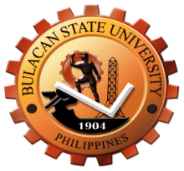 